Civil Rights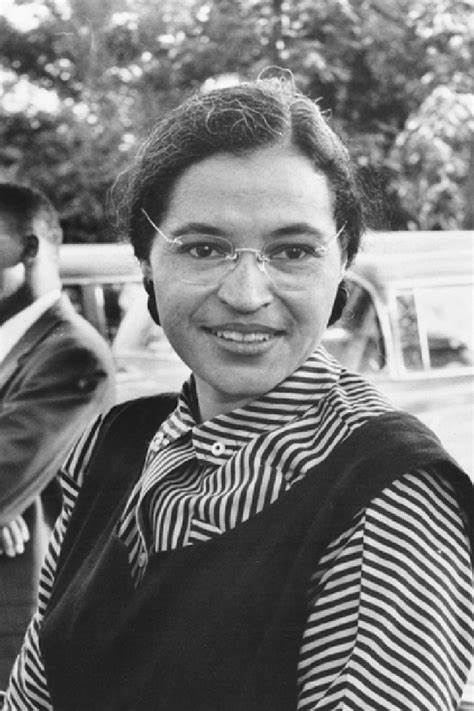 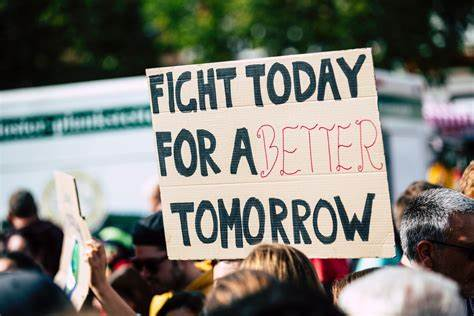 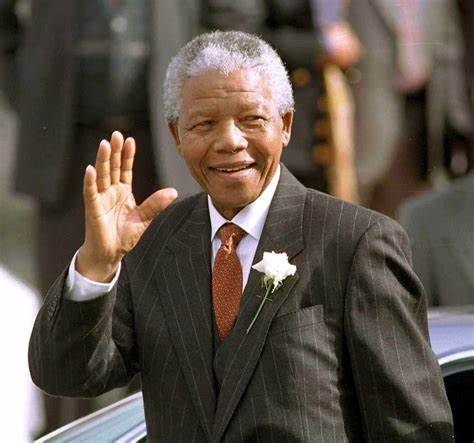 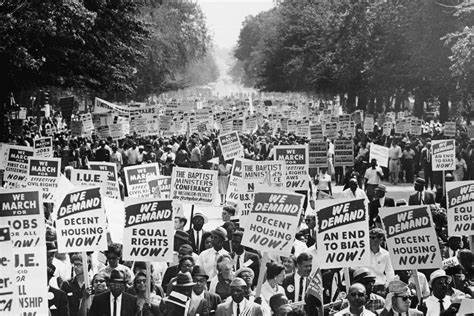 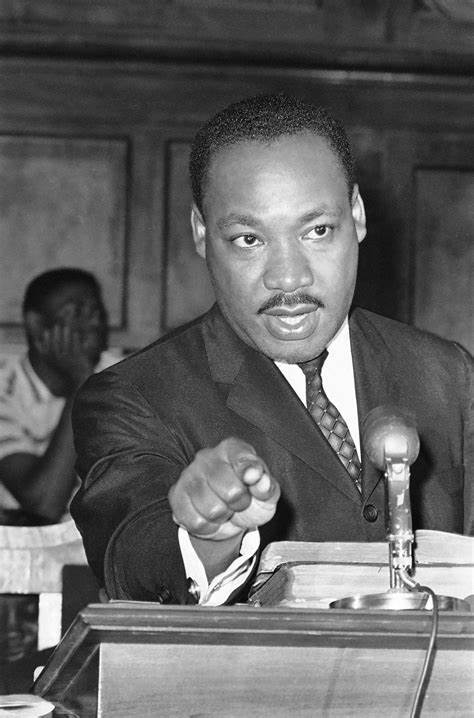 Civil Rights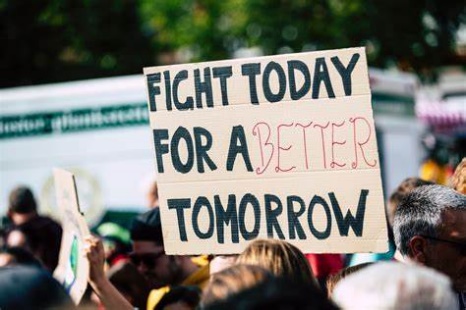 VocabularyDefinitionCivil rightsthe rights of citizens to political and social freedom and equality.Discriminationhe unjust or prejudicial treatment of different categories of people, especially on the grounds of ethnicity, age, sex, or disabilitySegregationthe action or state of setting someone or something apart from othersBoycottwithdraw from commercial or social relations with (a country, organization, or person) as a punishment or protestEqualitythe state of being equal, especially in status, rights, or opportunities:Diversitythe practice or quality of including or involving people from a range of different social and ethnic backgrounds and of different gendersProtesta statement or action expressing disapproval of or objection to somethingcampaignsan organized course of action to achieve a goalFiguresEventsNelson MandelaThe March on WashingtonMartin Luther King Jr.The Bristol Bus BoycottRosa ParksCivil rights movement in the US and UKPaul StephensonNelson Mandela Day 2023Enquiry questionsWhat is civil rights?What did segregation and discrimination look like in the US and UK during the era of Martin Luther King?Why do people fight for civil rights?What is the point in a protest?What did Rosa Parks do and why?Who is Nelson Mandela?KWhat do I already Know?WWhat would I like to learn?LWhat I have learned…